بسمه‌تعالي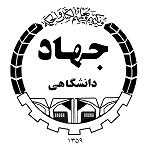 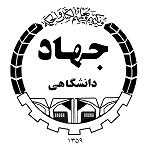 فرم معرفی اثر برای چاپ و نشر (اين فرم توسط صاحب اثر تكميل و به همراه دو نسخه از كپي اثر و CD تحويل شود)1ـ مشخصات صاحبان اثر:ـ نام و نام خانوادگی:                                                 ـ  نام پدر:                           ـ تاریخ و محل تولد:                                                    ـ شماره شناسنامه:                                                   ـ کد ملی:                            ـ آخرین مدرک و دانشگاه محل تحصیل:                ـ سمت و محل کار:                                                  ـ مرتبه علمی دانشگاهي:ـ آدرس منزل و تلفن: ـ آدرس محل کار و تلفن: ـ تلفن همراه:                                                  ـ پست الکترونیکی:    ـ اسامی همکاران: 2ـ مشخصات كتاب: ـ‌ عنوان فارسي كتاب :                                                            ـ عنوان لاتين كتاب :ـ نوع اثر: تصنيف* □        تأليف** □              ترجمه*** □            گردآوري**** □  (* كتابي تصنيفي تلقي مي‌شود كه بيش از 30% مراجع به كار رفته در نگارش مربوط به شخص مؤلف باشد.) (** كتابي تأليفي تلقي مي‌شود  كه اگر تصنيف نباشد، در نگارش آن از مراجع متنوع شامل كتاب و مقالات پژوهشي استفاده شده باشد.)  (*** ترجمه اثري است كه صاحب اثر، مفهوم و محتواي كامل يك كتاب را از زباني به زبان ديگر برمي‌گرداند.)(****  كتابي گردآوري تلقي مي‌شود كه صرفاً از چند مرجع محدود تهيه شده باشد.)      ـ در صورت ترجمه بودن كتاب ، نام اصلي كتاب:                                                                  ـ‌ زبان اصلي كتاب:                  ـ سال چاپ كتاب در زبان اصلي:                                         ـ نام نويسنده:        ـ نام و کشور ناشر:                                                             ـ تعداد تجديد چاپ کتاب اصلی: ـ موضوع كتاب: فني و مهندسي □      علوم پايه □        علوم پزشكي □         كشاورزي و منابع طبيعي □         هنر □         علوم انساني □3ـ وضعيت كلي كتاب:ـ آيا ترجمه ديگري از اين كتاب در كشور به چاپ رسيده است: خير □   بلي □  در صورت مثبت بودن، مشخصات كتاب  (عنوان، نام مترجم/ين، ناشر و سال نشر كتاب) را بيان نماييد.  ـ رشته‌های مرتبط با موضوع کتاب:‌  - آيا مناسب تدريس در دانشگاه مي‌باشد  خير □         بلي □   در صورت مثبت بودن :رشته تحصيلي:                                              مقطع تحصيلي: كارداني □      كارشناسي □        كارشناسي ارشد □        دكتري □عنوان درس:                                                                 تعداد واحد درسي: - آيا قابل استفاده در صنعت مي‌باشد:   خير □    بلي □   در صورت مثبت بودن:ـ آيا با عنوان و موضوع اين كتاب نمونه‌هاي ديگري در بازار کتاب وجود دارد، چند مورد را نام ببريد. (عنوان كتاب، نام صاحب / ان اثر، ناشر و سال نشر مشخص شود):‌ـ دلايل انتخاب اين كتاب براي ترجمه/تأليف و امتیازات آن را برای چاپ و نشر بیان کنید:- نام، نام خانوادگی، آدرس و تلفن حداقل سه نفر صاحب نظر دانشگاهی و صنعتی در زمینه موضوع كتاب : 1-2-3-4ـ وضعيت ساختاري كتاب: ـ آيا فهرست دارد؟                                  ـ آيا مقدمه يا پيشگفتار دارد؟                             ـ آيا فهرست منابع دارد؟ـ آيا واژه‌نامه دارد؟                                  ـ آيا كتابنامه دارد؟ـ آيا جداول، نمودارها و عكس‌ها داراي شماره هستند؟  خير □   بلي □  ـ آيا در متن كتاب اشاره مستقيم به شماره جداول، نمودارها و عكس‌ها شده است؟ خير □   بلي □  ـ آيا در داخل متن كتاب به مراجع و منابع اشاره شده است؟ خير □   بلي □5ـ وضعيت بازار كتاب از نظر مؤلف/ مترجم: ـ تخمین فروش سالانه این کتاب: ـ قطع پيشنهادي براي كتاب: وزيري □           رقعي □       رحلي □             ساير :ـ تعداد شمارگان پيشنهادي براي چاپ: 500 □      750 □        1000 □       1200 □    1500 □  ساير:6ـ ارايه درخواست چاپ و نشر:ـ ارائه درخواست چاپ، دو نسخه از اثر به صورت پشت و رو و یک CD از متن اثر به همراه این پرسشنامه الزامی است. (نسخ اثر پس از داوری مسترد نمیگردد)-خلاصه و چکیده از محتوای کتاب در حد دو صفحه به پیوست ارایه شود.ـ رزومه مؤلف/ مترجم (انفرادي براي همه صاحبان اثر) ضميمه شود. ـ حکم کارگزینی اعضاي محترم هیات علمی دانشگاه ها و آخرین مدرک تحصیلی اشخاص غیر هیات علمی به پیوست ارایه شود. ـ بیوگرافی مولف به پیوست ارایه شود.ـ مبلغ 3.000.000 ريال بابت هزينه‌های بررسی اولیه و داوري به شماره حساب 561800159923 بانك سپه، شعبه شهید استاد نجات‌الهي جنوبي ـ كد 0561 به‌نام جهاددانشگاهي واحد صنعتي اميركبير، واریز و فیش آن به ‌پيوست ارايه شود.                                                                                                                                  نام و نام خانوادگي صاحب اثر                                                                                                                        تاريخ و امضانام و نام خانوادگیکدملیمرتبه علمی و دانشگاهیشماره تماسصنايع مرتبطنام كارخانه يا واحد صنعتيزمينه فعاليت واحد صنعتي